OTON ZUPANČIČ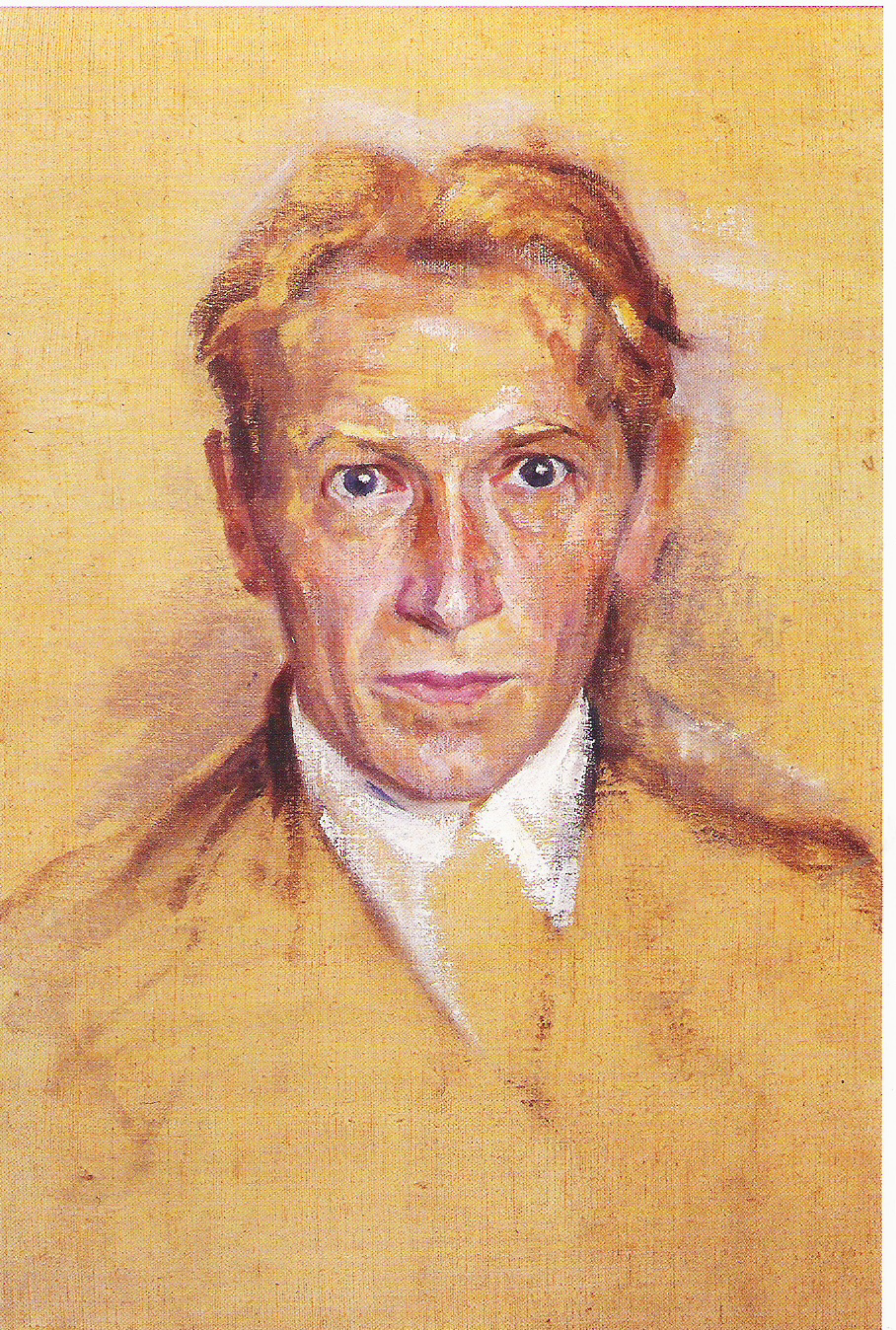 1. Uvod  Oton Župančič, slovenski pesnik, dramatik, prevajalec, literarni kritik in esejist, se je rodil 23. januarja 1878 v Vinici v Beli krajini. Rodil se je prvi od treh otrok v premožni družini.  Oče Franc je bil doma iz Selišč pri Dolenjskih Toplicah, mati Ana pa je bila domačinka.2. ŠolanjeOtroštvo je preživel v vasi Dragatuš. Osnovno šolo je končal v Vinici, večino nižje gimnazije v Novem mestu, nato pa se je družina odselila v Ljubljano, kjer je dokončal gimnazijo. Po maturi leta 1896 je na Dunaju študiral zgodovino in zemljepis. 3. 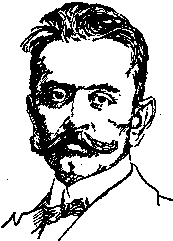 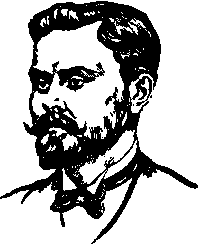 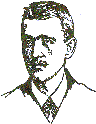 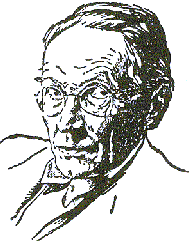 Z Ivanom Cankarjem, Dragotinom Kettejem ter Josipom Murnom so ustanovili literarno gibanje Slovenska Moderna. V Ljubljani je pol leta poučeval kot profesor, nato je odšel v tujino. Živel je v Parizu, v Švici in Nemčiji, kjer se je preživljal z zasebnim poučevanjem. Vrnil se je v Ljubljano in po Aškerčevi smrti postal mestni arhivar in kasneje upravnik Slovenskega narodnega gledališča ter bil izvoljen med prve člane Slovenske akademije znanosti in umetnosti. Leta 1914 se je poročil z učiteljico Ani Kessler, ter z njo imel 3 otroke. Po koncu druge svetovne vojne je bil poslanec ljudske skupščine SRS.4. DelaPisal je poezije za otroke, med drugim tudi; Pisanice, Lahkih nog naokrog, Mehurčki, Sto ugank, Ciciban ter mnoge druge. Pisal je tudi pesmi za odrasle to so; Čaša opojnosti, Zimzelen pod snegom, Podaj mi roko ter tragedija Veronika Deseniška.5. Tretje življenjsko obdobjeOb njegovi sedemdesetletnici mu je tedanja ljudska oblast podelila naziv »ljudski umetnik«, ljubljansko vseučilišče pa ga je imenovalo za častnega doktorja. Umrl je 11. junija 1949 v Ljubljani  in  pokopan je na  ljubljanskih Žalah.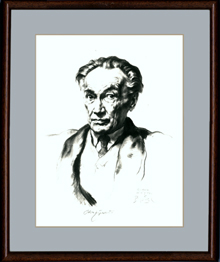 1878       |        23. januarja se je rodil v Vinici v Beli                                                                                    krajini.1880       |        so se Župančičevi preselili v Dragatuš1883       |        je v Dragatušu začel obiskovati ljudsko šolo1888       |        je začel obiskovati nižjo gimnazijo1892       |        z domačimi se je preselil v Ljubljani1896       |        vpisal se je na dunajsko univerzo1899       |         je objavil zbirko Čaša Opojnosti1900       |         je objavil že prej nastale Pisanice1901/02  |         služil enoletni vojaški rok v Gradcu1903       |        en semester poučeval na gimnaziji v Ljubljani1908       |        objavil  vrhunsko pesniško zbirko samogovori1910       |        se za stalno vrnil v domovino1813     |        postal mestni arhivar v Ljubljani, ter se poročil z Ani Kessler1914      |        se mu je rodil prvi otrok1915      |      objavil  zbirki Sto ugank in Ciciban1924   |      je objavil in uprizoril izvirno tragedijo Veronika Desetiška1945     |       je objavil zbirko Zimzelen pod snegom1948      |       ob 70-letnici so ga imenovali za častnega doktorja in ljudskega umetnika1949        |         11. junija je umrl, pokopali so ga v skupni grob slovenske moderneDELA:	-Zimzelen pod snegom,-Čaša opojnosti,-Podaj mi roko,-Veronika Deseniška (tragedija)-Sto ugank,-Lahkih nog naokrog, -Ciciban,-Pisanice,-Čez plan,-Mlada pota.